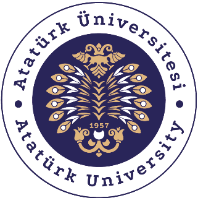 T.C.ATATÜRK ÜNİVERSİTESİTOPLUMSAL DUYARLILIK PROJELERİ UYGULAMA VE ARAŞTIRMA MERKEZİ SONUÇ RAPORUProje Adı: Okuma, Anlama değil OKU, ANLA!Proje Kodu: 78ac8035-b55c-4374-bae4-b55af2cdfc18Proje YürütücüsüDr. Öğr. Üyesi Hüseyin YILMAZAralık 2022ErzurumÖZETToplum içerisinde okuma alışkanlığına sahip olmadığımız ve birçok ülke ile karşılaştırıldığında oldukça gerilerde olduğumuz düşünüldüğünde yürütülecek çalışmanın hacmi ölçüsünde toplumsal katkı ya sahip olduğu değerlendirilmektedir. Bu proje kapsamda ilk olarak Yazar Mustafa KUTLU tarafından yazılan Yıldız Tozu kitabı öğrencilere dağıtılarak okumaları istenmiştir. Kitapların üzerine Atatürk Üniversitesi Toplumsal Duyarlılık Merkezi tarafından desteklendiği ibaresi bulunan etiketler yapıştırılmıştır. Öğrencilere anlayarak okumanın nasıl olabileceği, gerekli görülen yerlerin altı çizilerek okuma, zaman zaman kitapla ilgili notlar alma gibi konulara ilişkin bilgilendirmeler yapılmış ve okumanın önemi üzerinde durulmuştur. Öğrenciler kitabı okuduktan makul bir süre beklenmiş ve kitaptan çıkarılan sorularla değerlendirme yapılmıştır. Test usulü değerlendirme sınavı sonrası sınıfında başarılı öğrencilere Ömer Seyfettin seti hediye edilmiştir.Anahtar Kelimeler: Okuma Anlama, Kitaba Ulaşım EşitsizliğiEtkinlik boyunca tüm fotoğraflarda kişilerin yazılı izni alınmıştır. İzni alınmayan görüntüler bulanık şekilde sunulmuştur. Bu konuda tüm sorumluluğun yürütücü ve araştırmacılara ait olduğunu beyan ederiz.GİRİŞBilgi çağı olarak adlandırılan bu çağda bilgiye ulaşmanın en kısa ve güvenli yolu okumaktır. Okumanın düşünme, yorum yapma, analiz ve sentez gücünü artırma üzerindeki etkisi düşünüldüğünde önemi daha iyi anlaşılmaktadır. Proje ile ilkokul çağındaki çocukların kitap okumaya teşvik edilmesi ve kitap okuma sürelerinin artırılarak vizyoner düşünmeleri ve hayal güçlerinin geliştirilmesi sağlamak amaçlanmaktadır. Proje kapsamında görüşülen öğrencilere dikkatlerini çekebilmek adına kütüphaneler hakkında bilgi verilecek TÜİK'ten alınan kütüphane ve kitap sayıları, ülkeler bazında okuma oranlarına ilişkin bilgiler paylaşılmıştır. Böylece öğrencilerin okuma alışkanlığı kazanmaları adına bir adım atılmış olacağı düşünülmektedir.Kitaba ulaşım imkanı ülkemizde bölgeler itibariyle ve aynı şehir içerisinde ilçeler itibariyle bile eşit değildir. Başta Marmara, Ege, Akdeniz ve İç Anadolu bölgeleri olmak üzere kütüphane sayısı ve kitaba ulaşım imkanı daha iyi durumdayken, Doğu Anadolu ve Güneydoğu Anadolu dezavantajlı bir durumda olduğuna şahitlik etmekteyiz. Bu durum kitap okuma alışkanlığına da yansımakta ve kitap okuma kültürünün yerleşememesiyle sonuçlanmaktadır. Söz konusu eşitsizliğin giderilmesine küçük de olsa katkı sunmak ve proje kapsamındaki ilkokul öğrencilerine kitap hediye edilerek okuma alışkanlığı kazanmalarını sağlanmak amaçlanmıştır.ETKİNLİKAraştırmanın Yapıldığı Yer ve Zaman: Erzurum Oltu Karabekir İlkokulu 3. Sınıflar - 4 Aralık 2023Kullanılan veya Dağıtımı Yapılan Malzemeler: Yıldız Tozu Kitabı, Ömer Seyfettin SetiProjenin Uygulanışı: Projenin iki etkinlik aşaması bulunmaktadır. İlk Aşama: Okul yönetimi ve rehber öğretmenle görüşülerek proje gerçekleştirilmiştir. Okul yönetimi ve rehber öğretmenle görüşülerek projenin uygulanacağı sınıflarda okuma saati olarak belirlenen bir derste dikkatlerini çekebilmek adına öğrencilere kütüphaneler hakkında bilgi verilmiş TÜİK'ten alınan kütüphane ve kitap sayıları, okuma oranlarına ilişkin bilgiler paylaşılmıştır. Gerekli bilgilendirme yapıldıktan sonra Yazar Mustafa KUTLU tarafından yazılan YILDIZ TOZU adlı çocuk kitabı hediye edilerek okumaları sağlanmıştır.İkinci Aşama: İkinci aşamada kitabın okunması için yeterince zaman geçtikten sonra (3 gün sonra) düzenlenen bir test ile okuduğunu anlama düzeyi belirlenmiş ve sınıfta dereceye giren öğrencilere Ömer Seyfettin seti hediye edilmiştir.SONUÇLARProjemiz kapsamında Oltu Karabekir İlkokulu 3. Sınıf öğrencilerine dağıtılan kitapların okunması beklenirken, ülkemizde kütüphaneler ve kitaba olan ilgi üzerinde durulmuştur. Bilgi edinmek için okumanın temel olduğu ve bunun bir alışkanlık olduğu gerçeğinden hareketle okuma alışkanlığı kazandırmaya katkıda bulunulduğu düşünülmektedir. Sonuç olarak, yürütülen bu projeyle öğrencilerin sınırlı da olsa kitaba ulaşma imkanı elde etmesi ve okumanın önemini anlamaları yönünde bir adım olacağı değerlendirilmektedir. Projemizi destekleyerek ilk okul öğrencileri için bir aktivite ortamı sağladığından dolayı Atatürk Üniversitesi Toplumsal Duyarlılık Projeleri Uygulama ve Merkezi’ne teşekkür ederiz.PROJE UYGULAMASINA AİT GÖRSELLER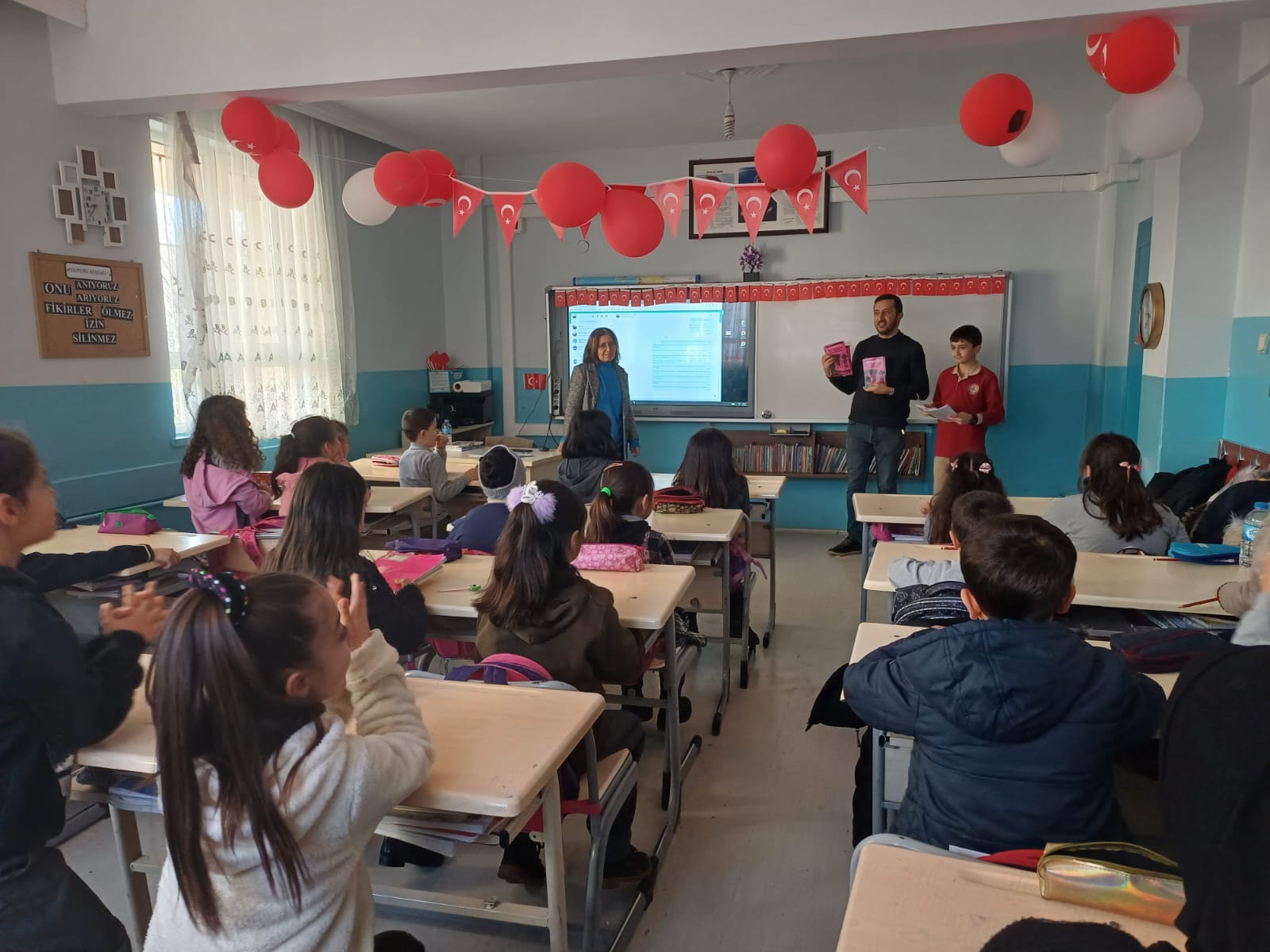 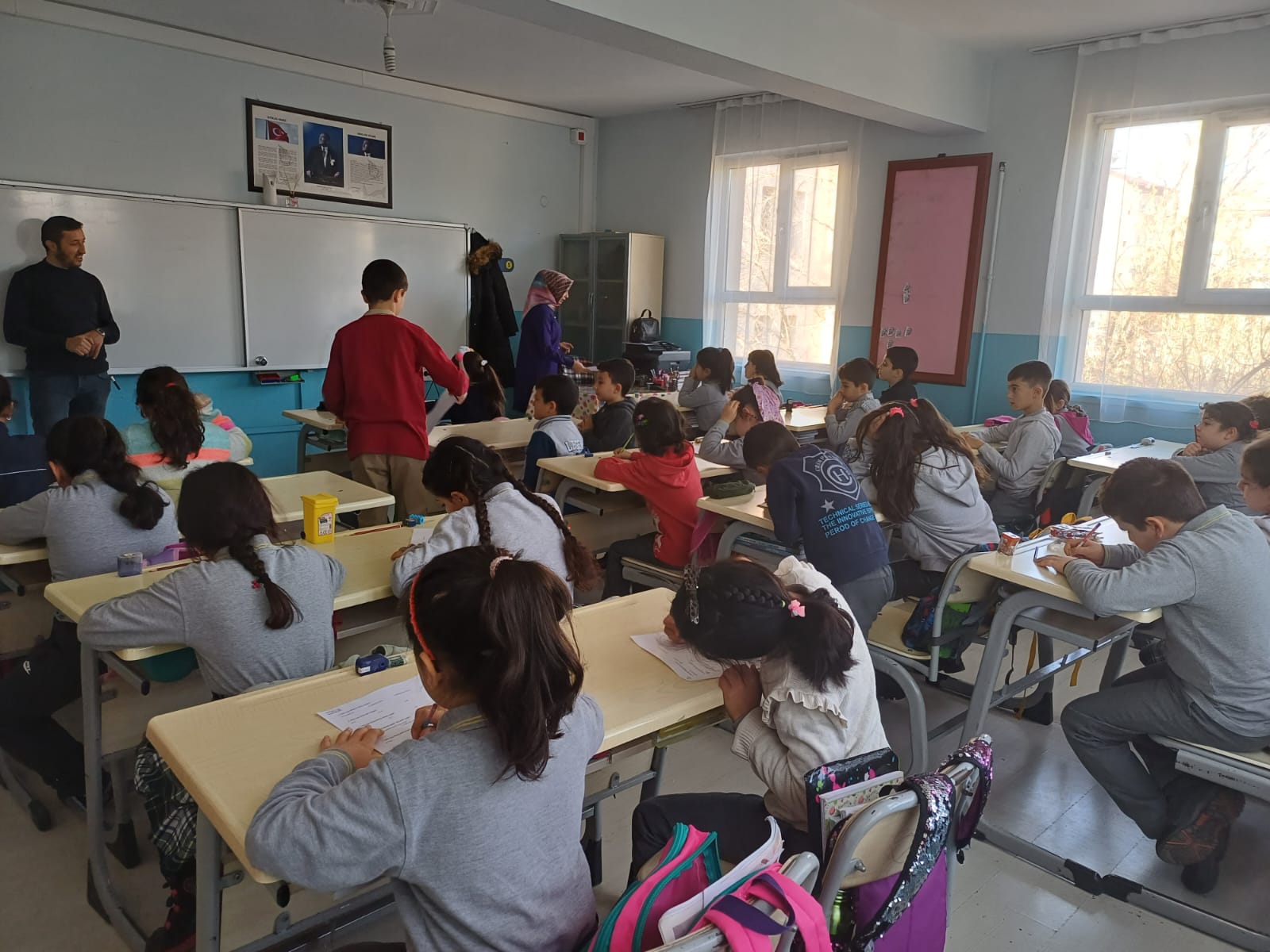 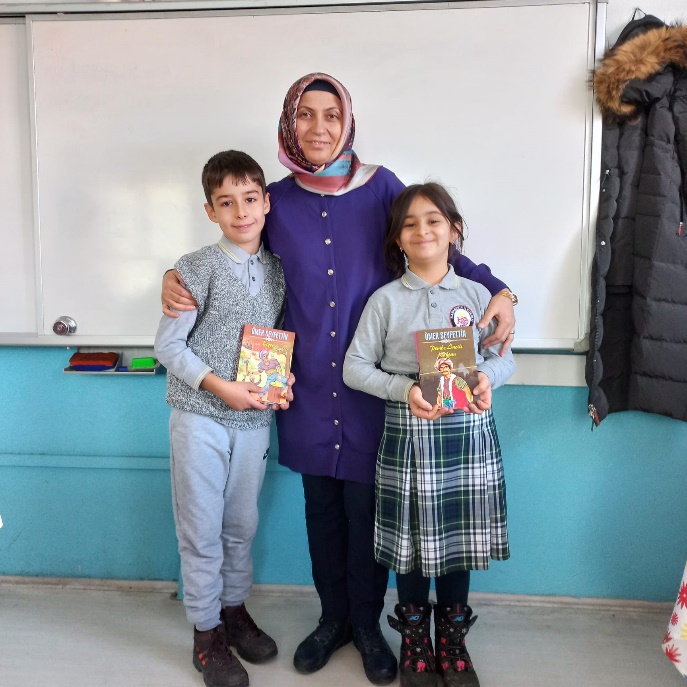 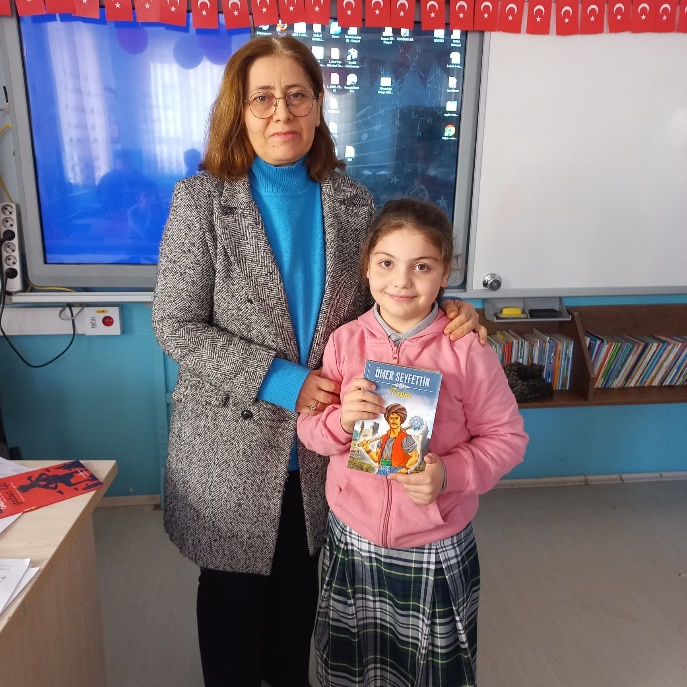 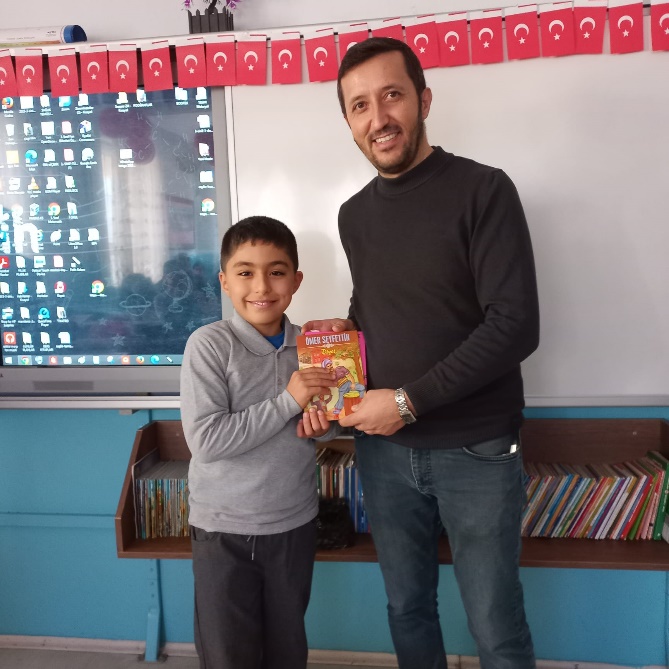 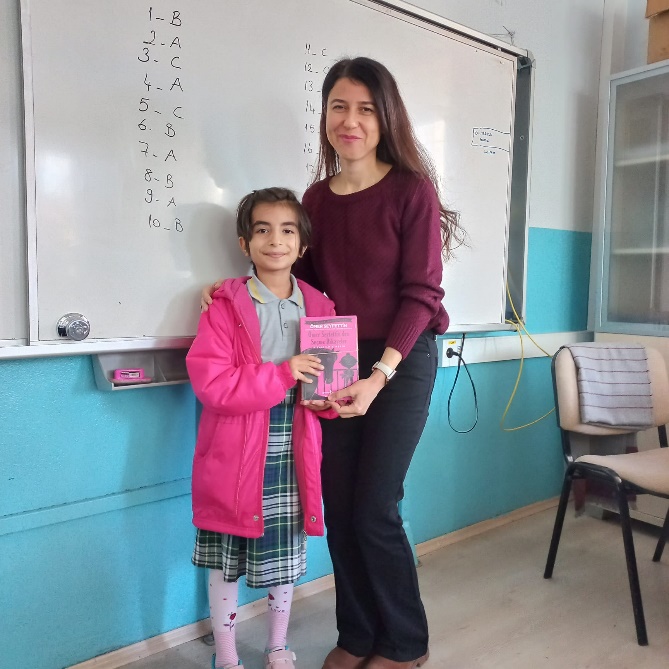 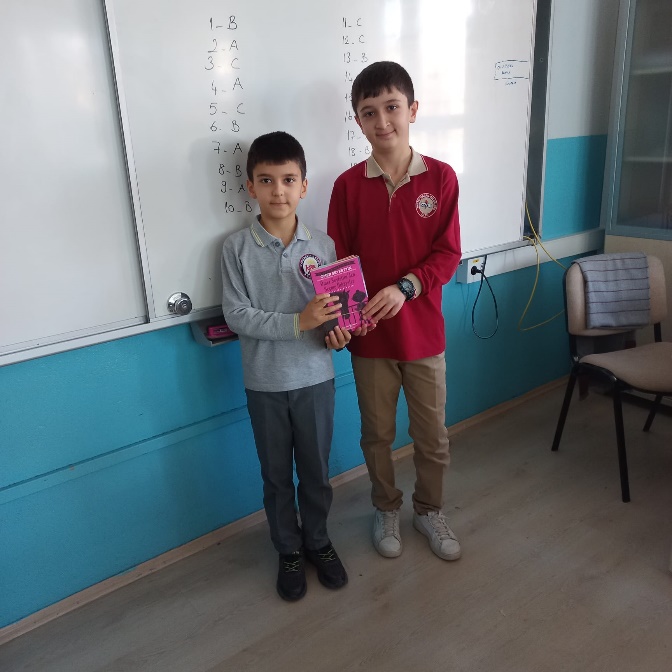 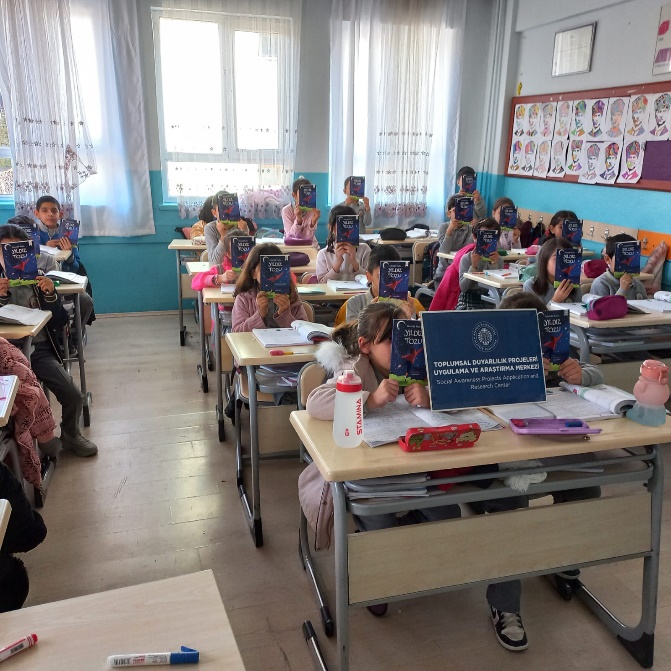 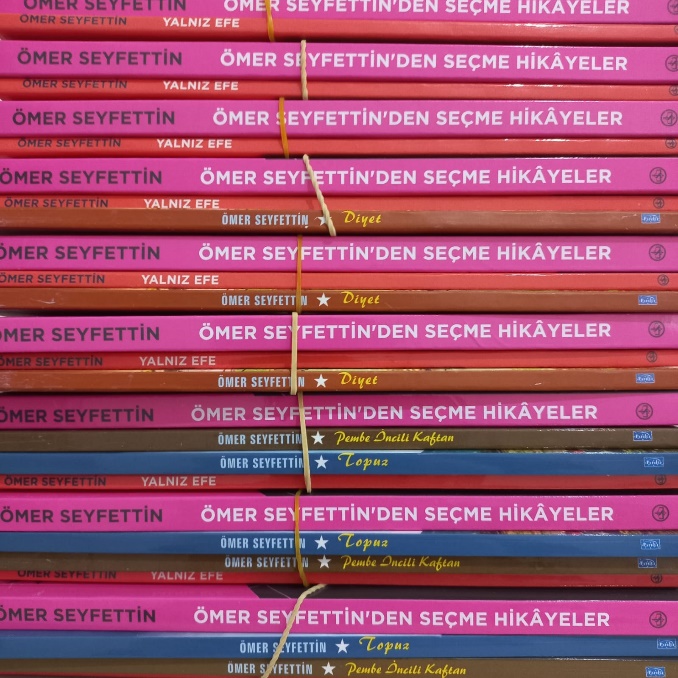 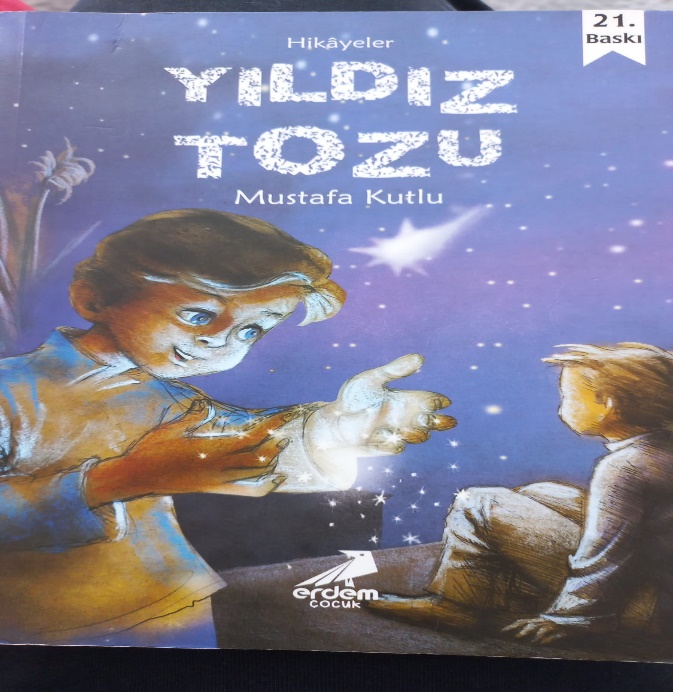 